DARAB Számokat számlálja meg.Részletek elrejtése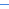 LeírásA DARAB függvény számokat tartalmazó cellákat és az argumentumlistában szereplő számokat számlálja meg. A DARAB függvény az egy tartományban vagy egy számtömbben lévő tételek számának megállapítására használható. Például az A1:A20 tartományban lévő számok megszámlálásához a következő képletet használhatja:=DARAB(A1:A20)Ebben a példában ha a megadott tartomány cellái közül ötben van szám, akkor a képlet eredménye 5 lesz.PéldaMiután a példát egy üres munkalapra másolta, módosíthatja azt igényeinek megfelelően.DARAB2Nem üres cellák megszámolásaRészletek elrejtéseTegyük fel, hogy csapatának tagjai egy munkalapon vezetik a projekten eltöltött óráik számát, és szeretné megtudni, hogy a csapatból hányan vittek be értékeket az aktuális héten. Ezt úgy teheti meg, hogy megszámolja azokat a cellákat, amelyek nem üresek. A nem üres cellák megszámolásához a DARAB2 függvényt használhatja.PéldaFüggvényismertetésA témakör példájában használt függvény a DARAB2, amely egy tartomány azon celláit számolja meg, amelyek tartalmaznak bármilyen típusú adatot, legyen az szöveg, szám, dátum, szóköz vagy akár hiba.DARABHATÖBBA függvény feltételeket alkalmaz több tartomány celláira, és megszámolja, hogy hány alkalommal teljesül valamennyi feltétel.PéldaMiután a példát egy üres munkalapra másolta, módosíthatja azt igényeinek megfelelően.DARABTELILeírásA DARABTELI függvény egy cellatartomány egy megadott feltételnek megfelelő celláit számolja meg. Használhatja például arra, hogy az egy bizonyos betűvel kezdődő cellákat, vagy a megadott számnál kisebb vagy nagyobb számot tartalmazó cellákat számolja meg. Tegyük fel például, hogy munkalapjának A oszlopa feladatok listáját tartalmazza, a B oszlopban pedig azon személyek utóneve található, akiket megbíztak az egyes feladatokkal. A DARABTELI függvény használatával megszámolhatja azt, hogy hányszor fordul elő egy adott személy neve a B oszlopban, így megállapíthatja, hogy az illető hány feladatért felelős. Például:=DARABTELI(B2:B25;"Barbara")SzintaxisDARABTELI(tartomány; feltételek)A DARABTELI függvény szintaxisa az alábbi argumentumokat (argumentum: Érték, amely egy művelethez, eseményhez, metódushoz, tulajdonsághoz, függvényhez vagy eljáráshoz biztosít információt.) foglalja magában:tartomány    Kötelező. Egy vagy több összeszámolandó cella; tartalmazhat számokat, neveket, tömböket vagy számokat tartalmazó hivatkozásokat. A függvény figyelmen kívül hagyja a szövegértéket és az üres cellát.feltételek    Kötelező. Az összeszámolandó cellákat meghatározó, számként, kifejezésként, cellahivatkozásként vagy szövegként megadott feltétel. Például a következő formákban adható meg feltétel: 32, "32", ">32", "alma" vagy B4. Megjegyzések A feltételek argumentumban használhatja a helyettesítő karaktereket – a kérdőjelet (?) és a csillagot (*). A kérdőjel egy darab tetszőleges karaktert, a csillag pedig bármilyen hosszú tetszőleges karaktersort képvisel. Ha pedig ténylegesen kérdőjelet vagy csillagot szeretne megadni keresett adatnak, írjon be elé egy tilde karaktert (~).A feltételekben nincs különbségtétel kis- és nagybetű között; az "alma" és az "ALMA" karakterlánc például ugyanazokat a cellákat fogja megtalálni.1. példa: Gyakori DARABTELI képletek Fontos:   A példa megfelelő működéséhez azt a munkalap A1 cellájába kell beillesztenie.Miután a példát egy üres munkalapra másolta, módosíthatja azt igényeinek megfelelően.DARABÜRESA megadott tartomány üres celláit számolja meg.SzintaxisDARABÜRES(tartomány)Tartomány:     Az a tartomány, amelyben az üres cellákat meg kell számolni.MegjegyzésA függvény az üres szöveget ("") eredményező képleteket tartalmazó cellákat is figyelembe veszi, de a zérus értéket tartalmazókat nem.Példa